Уважаемые коллеги!Направляю анализ состояния детского дорожно-транспортного травматизма на территории Свердловской области за 12 месяцев 2021 года для информации и организации деятельности по профилактике и предупреждению дорожно-транспортных происшествий с участием несовершеннолетних. Департамент образованияДепартамент образованияДепартамент образованияНачальникам управлений образований районов

Служебная запискаСлужебная запискаСлужебная запискаНачальникам управлений образований районов

 27.01.2022 №349/51/36.01-28   Начальникам управлений образований районов

Начальникам управлений образований районов

О направлении анализа состояния детского дорожно-транспортного травматизмаО направлении анализа состояния детского дорожно-транспортного травматизмаО направлении анализа состояния детского дорожно-транспортного травматизмаНачальникам управлений образований районов

Приложение:1.   на 53  л. в  1 экз.Начальник Департамента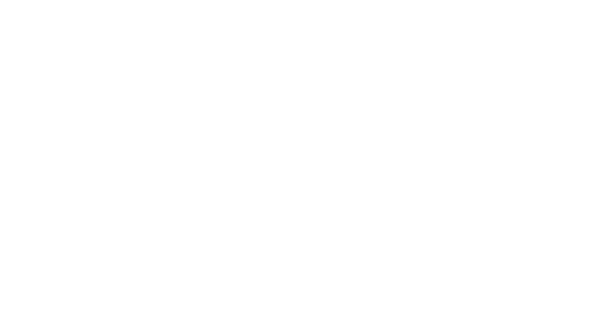 К.В. ШевченкоСтахеева Наталья Александровна+7 (343) 304-12-41, IP-13427